SOLUCIONES:	PICTOGRAMASEjercicio 19 pág 136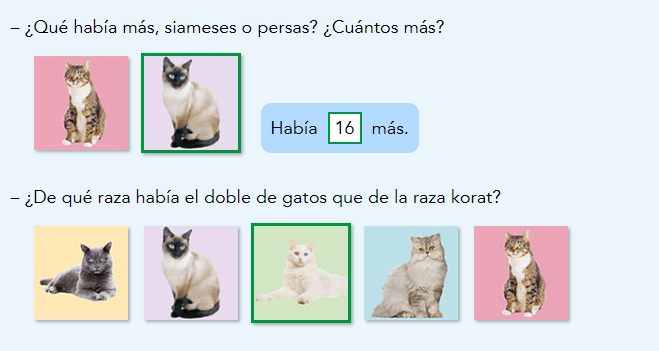 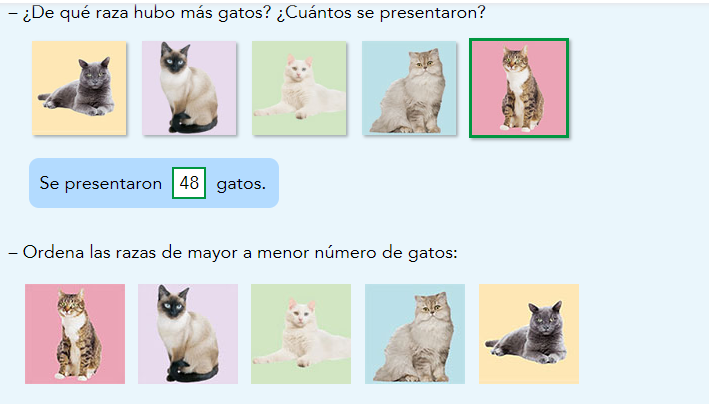 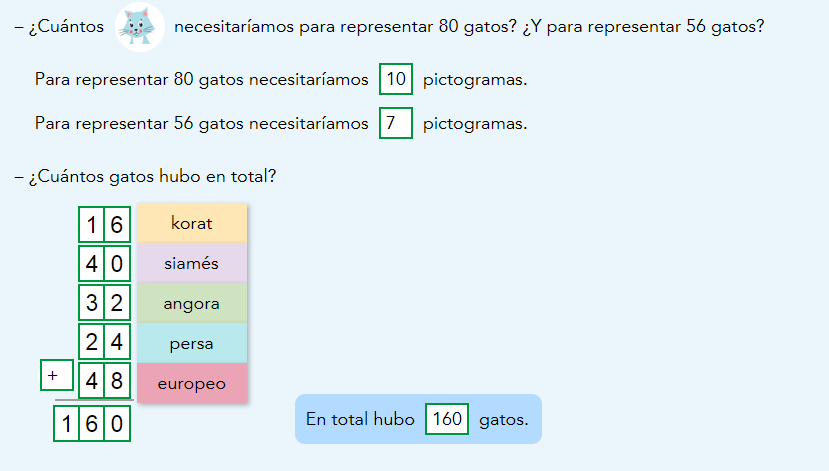 